Location of clusterInpatient, HCW, or mixed clusterNumber of HCW on enhanced surveillanceNumber of inpatients on enhanced surveillancePotential community link?Part of cluster on epidemiological investigation?Part of cluster on genomic investigations (WGS)?Spot mapClusters of potential healthcare-associated COVID-19 infection involving inpatient cases on initial epidemiological investigationClusters of potential healthcare-associated COVID-19 infection involving inpatient cases on initial epidemiological investigationClusters of potential healthcare-associated COVID-19 infection involving inpatient cases on initial epidemiological investigationClusters of potential healthcare-associated COVID-19 infection involving inpatient cases on initial epidemiological investigationClusters of potential healthcare-associated COVID-19 infection involving inpatient cases on initial epidemiological investigationClusters of potential healthcare-associated COVID-19 infection involving inpatient cases on initial epidemiological investigationClusters of potential healthcare-associated COVID-19 infection involving inpatient cases on initial epidemiological investigationGeneral ward (single-bedded)Mixed (N=3)31 (fully vaccinated)0NoYes, epi cluster 1. 1 inpatient case, 2 HCWs on the same wardYes; genomic cluster 1. All three cases linked genetically.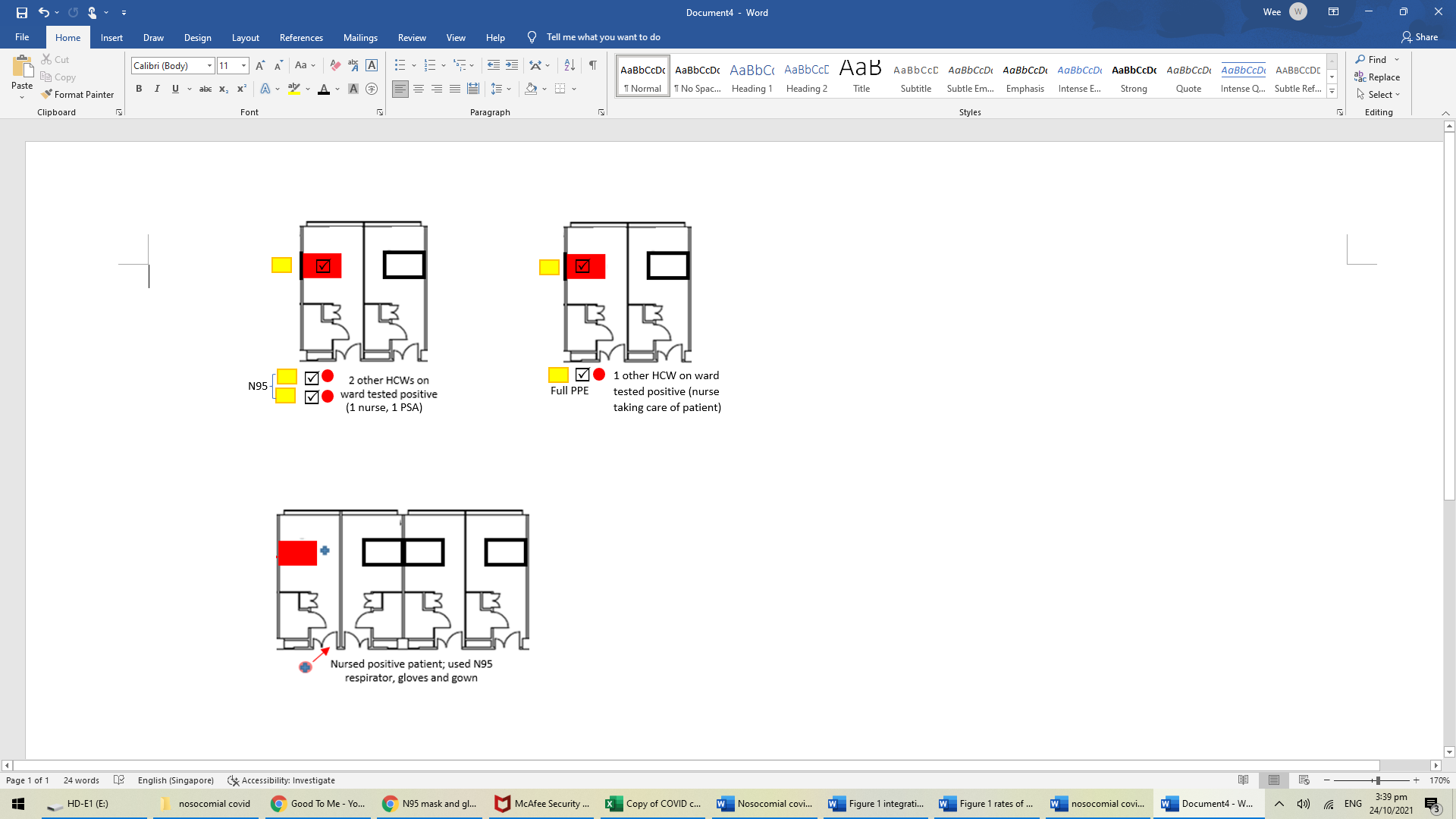 General ward (single-bedded)Mixed (N=2)48 (fully vaccinated)0Had C+ visitorYes, epi cluster 2. 1 inpatient case and 1 HCW in close-contact with the patientYes; genomic cluster 1. Both cases linked genetically.Renal ward (cohort ward)Inpatient-only (N=6)163 (fully vaccinated)32 (21 fully vaccinated, 11 partially/ unvaccinated)NoYes, epi cluster 3. 6 inpatient cases on the same wardYes but of the 6 inpatients, one in genomic cluster 1, 4 in genomic cluster 2, 1 unlinked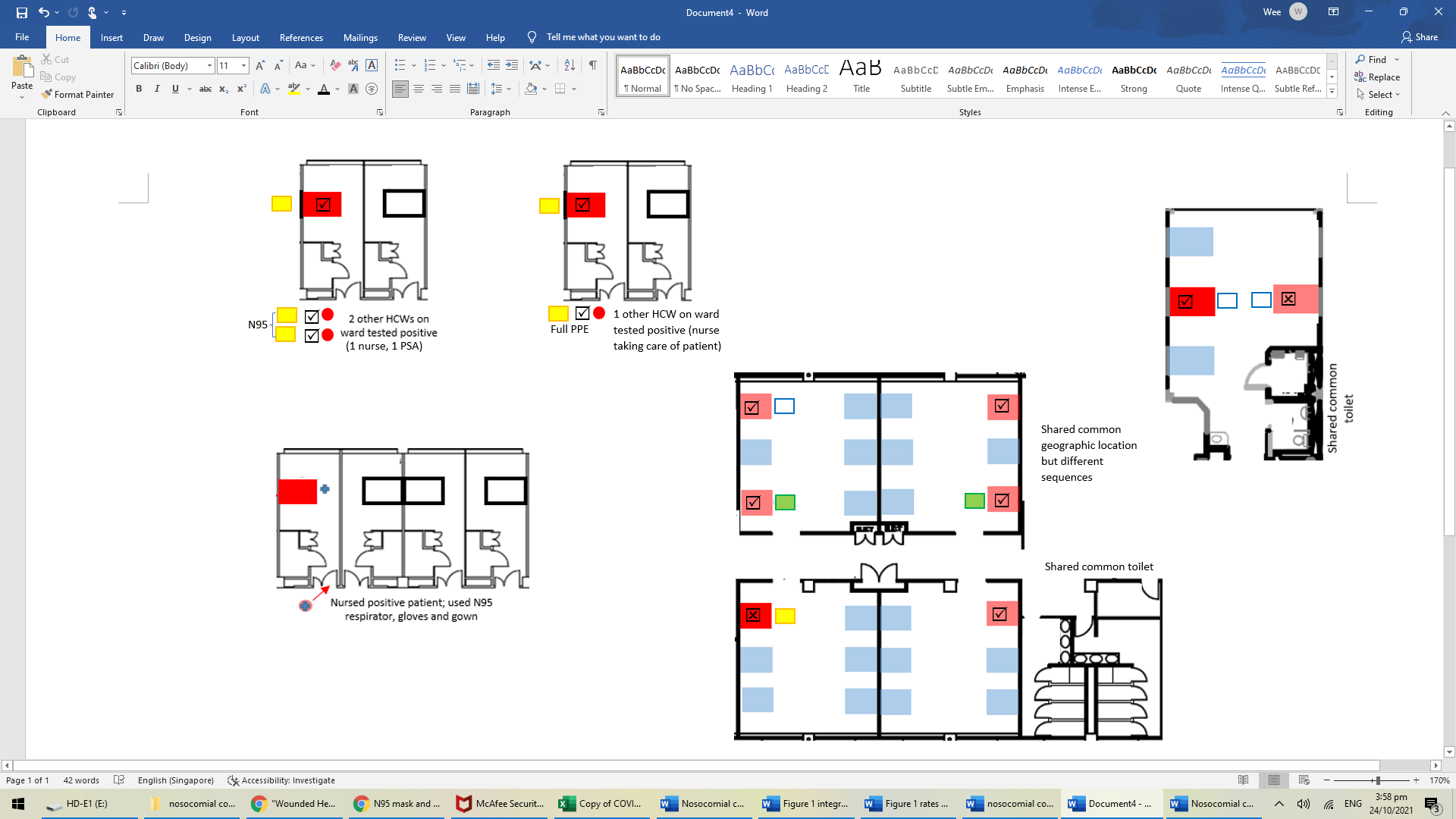 Respiratory surveillance ward (enhanced precautions)Inpatient-only (N=2)7 (fully vaccinated)3 (2 fully vaccinated, 1 partially/ unvaccinated)Index identified as community-onset caseYes, epi cluster 4. Case shared cubicle with community-onset C+ case and subsequently tested C+ within incubation periodGenetic link could not be established. Unlinked sequences; suggesting community acquisition in both cases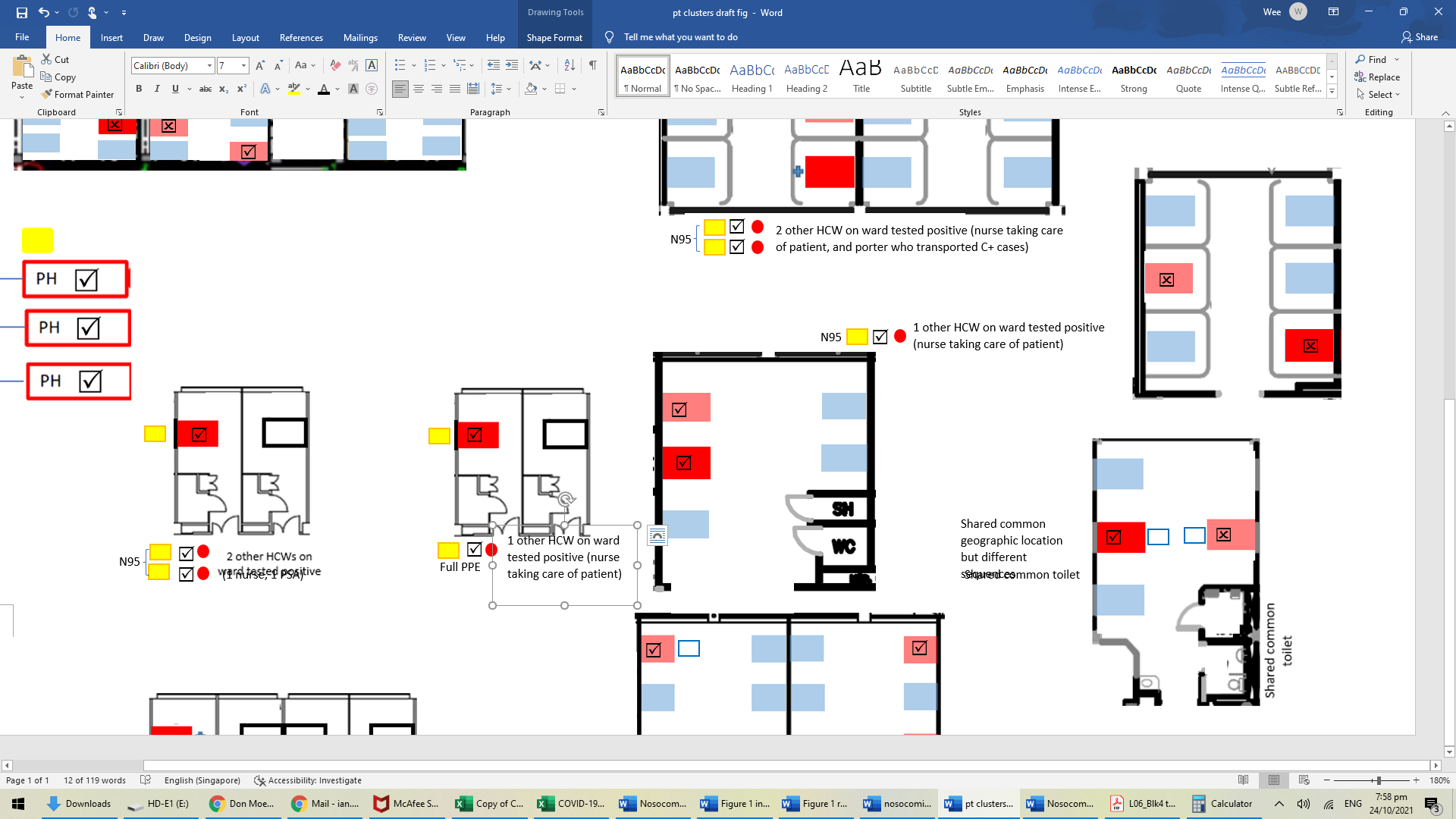 General ward (cohort)Mixed (N=13)249 (fully vaccinated)72 (58 fully vaccinated, 14 partially/ unvaccinated)Index identified as community-onset caseYes, epi cluster 5. Index was community-onset C+ case. 5 other inpatient cases on ward subsequently tested C+ within incubation period, together with 2 HCWs; 1 of the inpatient cases seeded secondary cases in other ward  (3 inpatients, 2 staff)Yes, genomic cluster 3. Secondary transmission was confirmed on sequencing as cases in different wards were linked. Of the 9 inpatient cases, 6 were linked, 3 could not be sequenced (low viral load); of the 4 HCW cases, 2 were linked, 1 could not be sequenced ( low viral load), 1 was unlinked.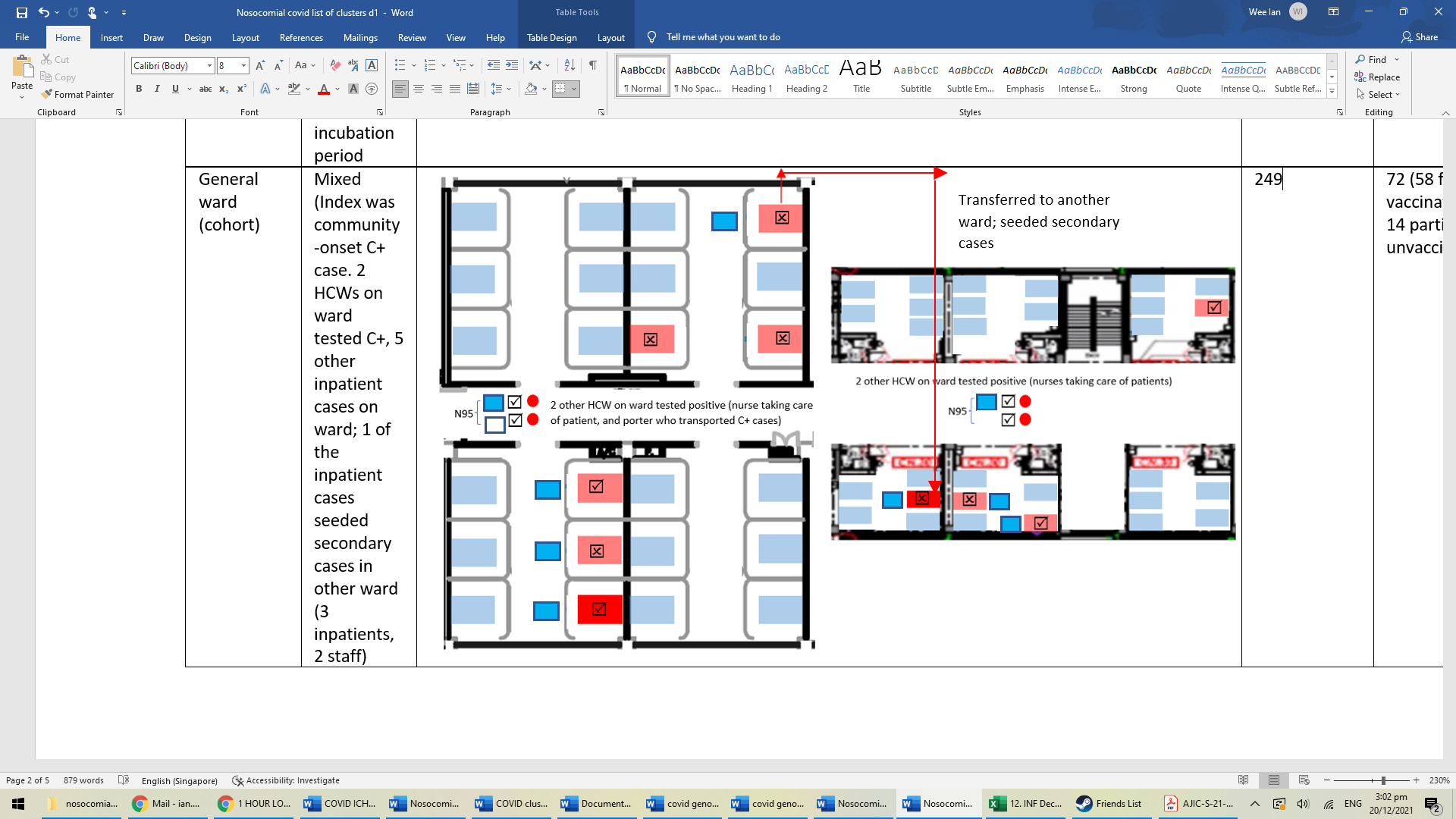 General ward (cohort)Mixed (N=5)42 (fully vaccinated)4 (2 fully vaccinated, 2 partially/ unvaccinated)NoPart of epi cluster 6. 4 inpatient cases in same cubicle, 1 HCW in close-contact with the patientsYes, genomic cluster 4. All five cases linked genetically.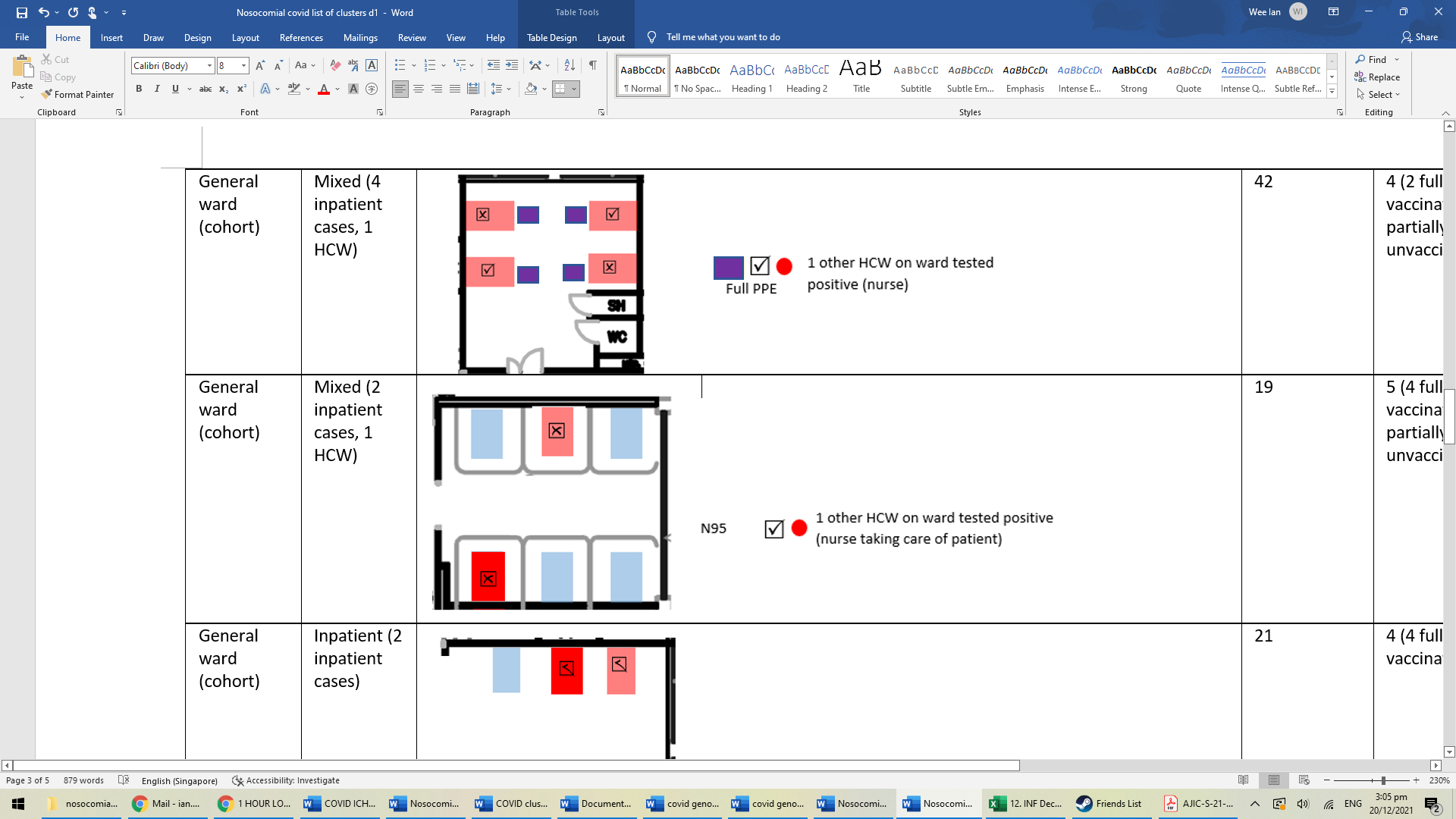 General ward (cohort)Mixed (N=3)19 (fully vaccinated)5 (4 fully vaccinated, 1 partially/ unvaccinated)Index identified as indeterminate HA-onset case (tested positive on D3 of admission)Part of epi cluster 7. 2 inpatient cases in same cubicle, 1 HCW in close-contact with the patientsGenetic link could not be established. Index case not linked to other HA-COVID-19 cases; other cases in cluster could not be sequenced (low viral load)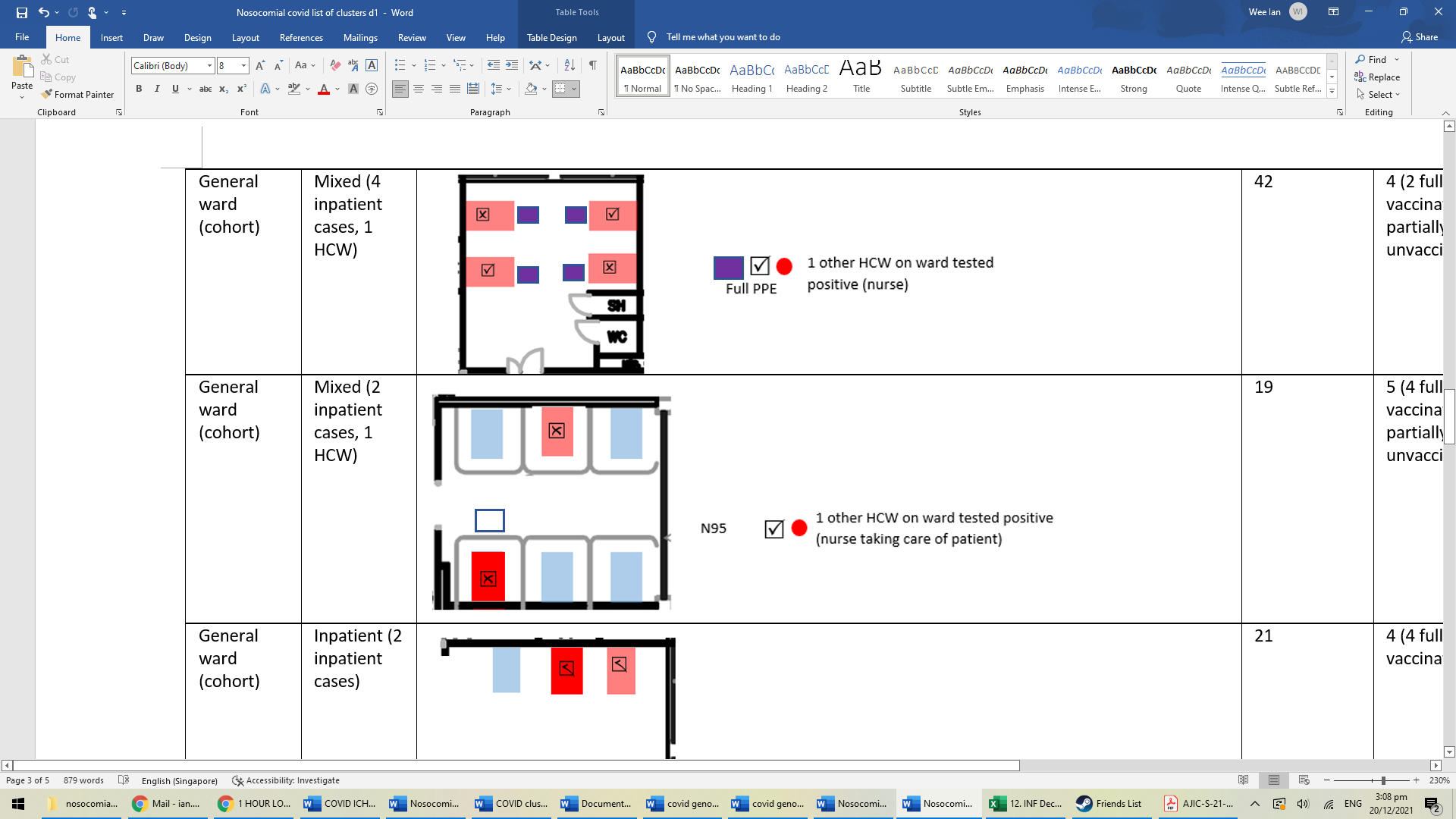 General ward (cohort)Inpatient-only (N=2)21(fully vaccinated)4 (4 fully vaccinated)Index identified as indeterminate HA-onset case (tested positive on D3 of admission)Part of epi cluster 8. 2 inpatient cases in same cubicle.Genetic link could not be established. Index case not linked to other HA-COVID-19 cases; other cases in cluster could not be sequenced (low viral load)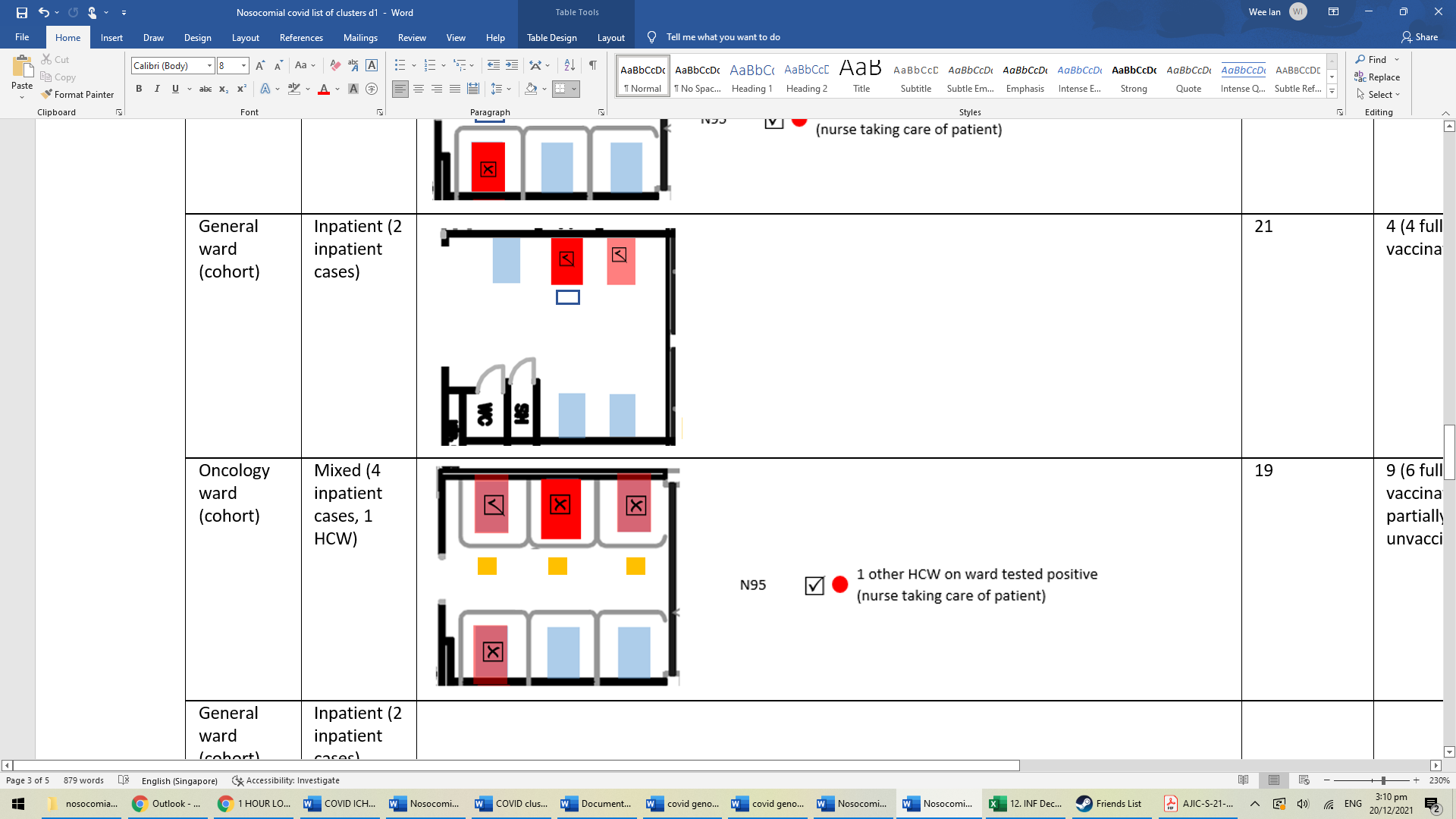 Oncology ward (cohort)Mixed (N=5)19 (fully vaccinated)9 (6 fully vaccinated, 3 partially/ unvaccinated)Index identified as indeterminate HA-onset case (tested positive on D3 of admission)Part of epi cluster 9. 4 inpatient cases in same cubicle, 1 HCW in close-contact with the patientsYes. Genomic cluster 5. Of the 4 inpatient cases, 3 were linked genetically; remaining inpatient case and HCW case could not be sequenced (low viral load)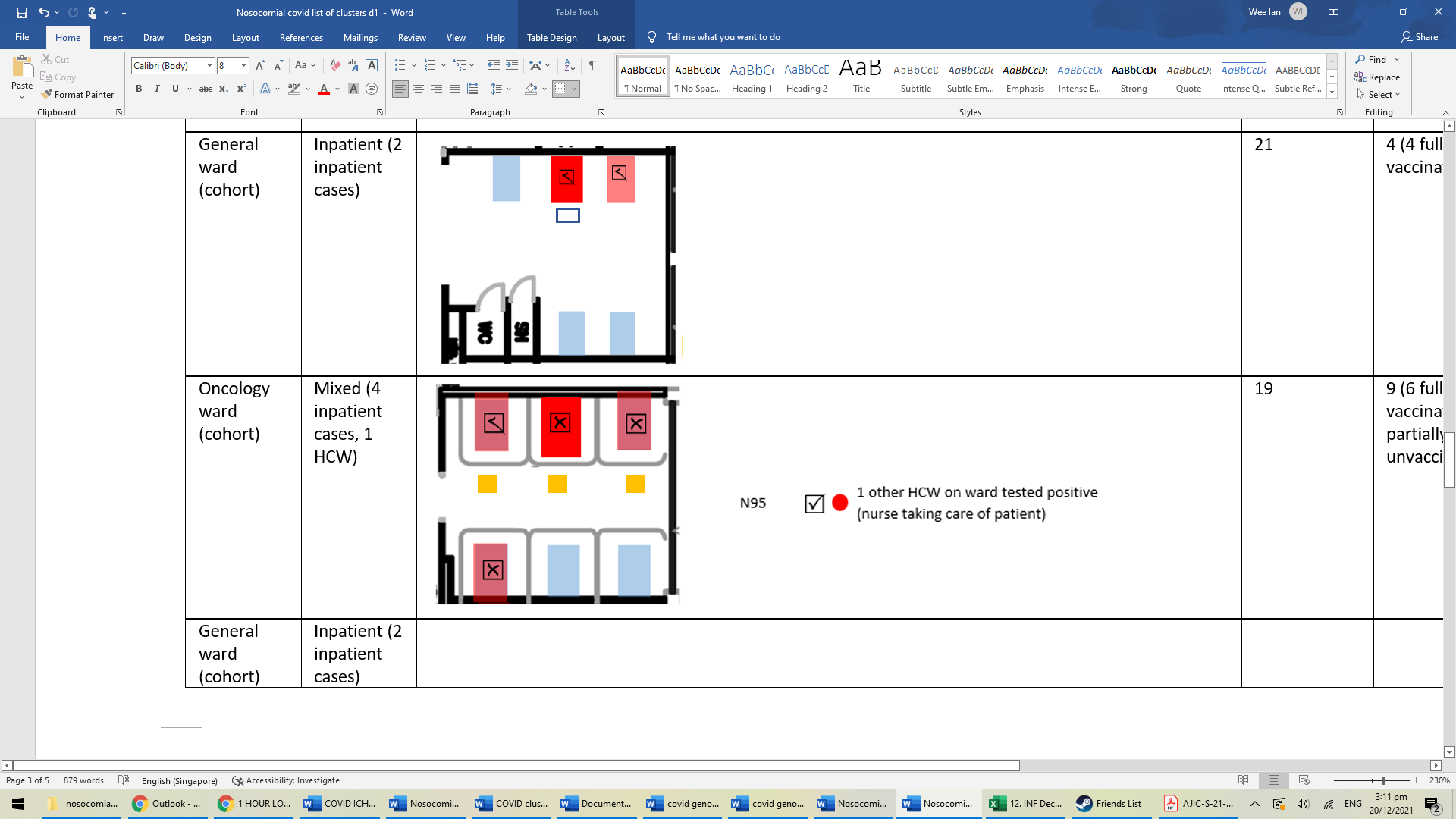 General ward (cohort)Inpatient-only (N=3)10 (fully vaccinated)5 (4 fully vaccinated, 1 partially/unvaccinated)Index identified as indeterminate HA-onset case (tested positive on D4 of admission; household contact of index tested positive on D3)Part of epi cluster 10. 2 inpatient cases in same cubicle.Yes. Genomic cluster 6. 2 cases linked genetically; remaining inpatient case could not be sequenced (low viral load)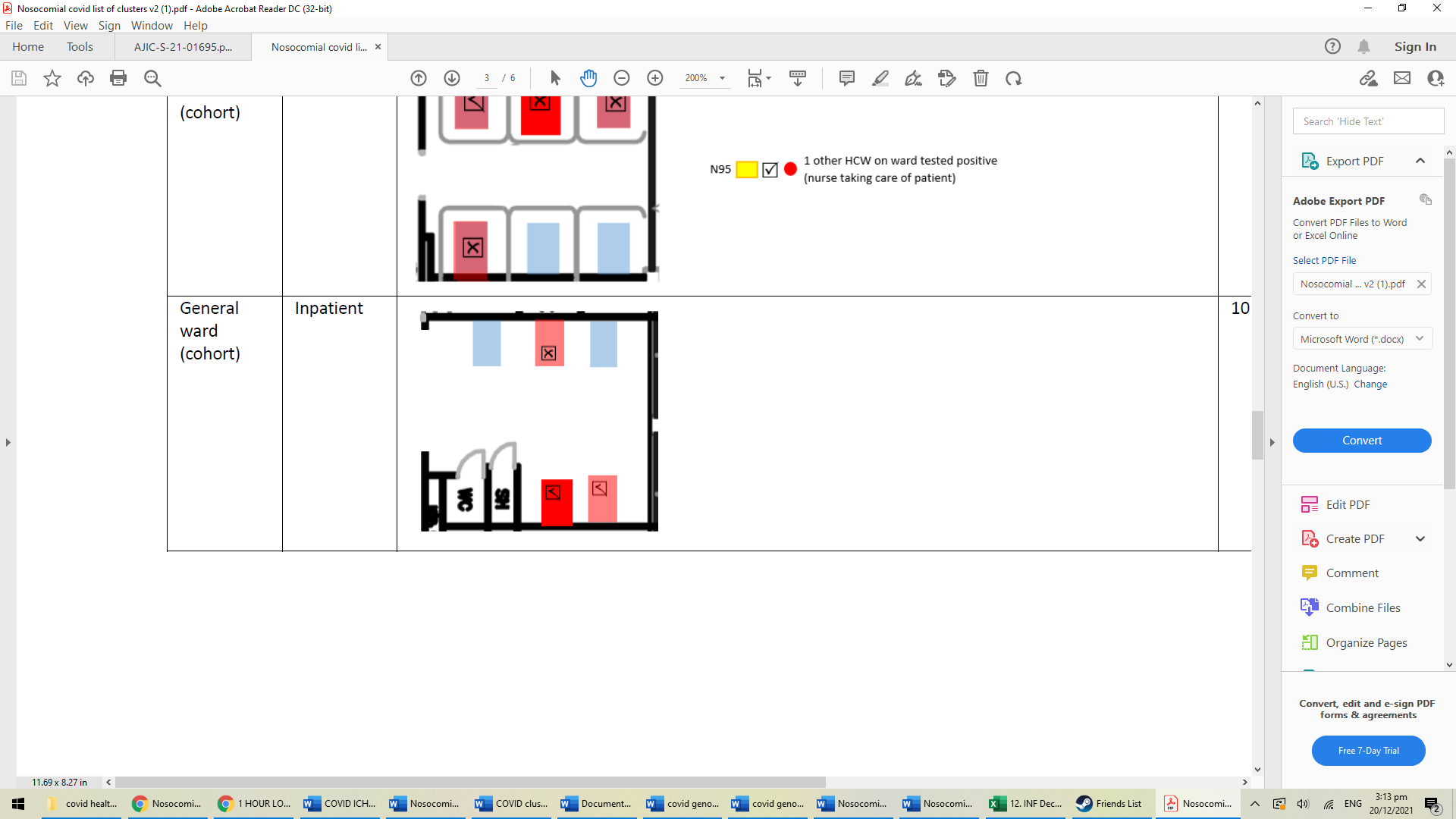 General ward (cohort)Inpatient-only (N=2)8 (fully vaccinated)2 (1 fully vaccinated, 1 partially/unvaccinated)Index identified as community-onset caseYes, epi cluster 11. Case shared cubicle with community-onset C+ case and subsequently tested C+ within incubation periodGenetic link could not be established. Index case not linked to other HA-COVID-19 cases; other cases in cluster could not be sequenced (low viral load)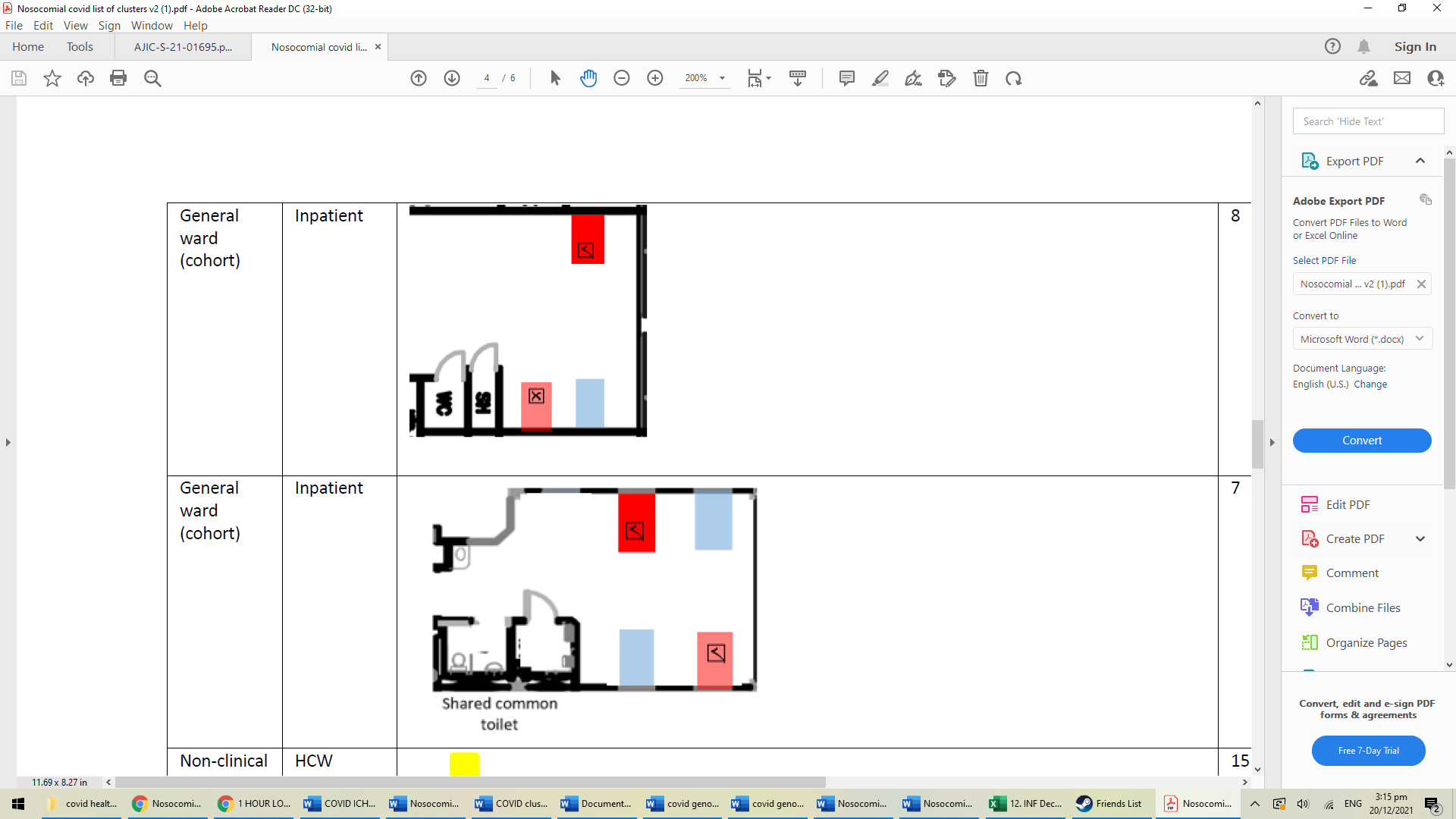 General ward (cohort)Inpatient-only (N=2)7 (fully vaccinated)3 (3 fully vaccinated)Index identified as community-onset caseYes, epi cluster 12. Case shared cubicle with community-onset C+ case and subsequently tested C+ within incubation periodGenetic link could not be established. Index case not linked to other HA-COVID-19 cases; other cases in cluster could not be sequenced (low viral load)Clusters of potential healthcare-associated COVID-19 infection involving only HCW cases on initial epidemiological investigationClusters of potential healthcare-associated COVID-19 infection involving only HCW cases on initial epidemiological investigationClusters of potential healthcare-associated COVID-19 infection involving only HCW cases on initial epidemiological investigationClusters of potential healthcare-associated COVID-19 infection involving only HCW cases on initial epidemiological investigationClusters of potential healthcare-associated COVID-19 infection involving only HCW cases on initial epidemiological investigationClusters of potential healthcare-associated COVID-19 infection involving only HCW cases on initial epidemiological investigationClusters of potential healthcare-associated COVID-19 infection involving only HCW cases on initial epidemiological investigationNon-clinical area (inpatient pharmacy)HCW (ancillary) (N=3)151 (all HCWs in inpatient pharmacy screened in view of cluster)0NoPart of HCW cluster 1; 3 inpatient pharmacy staff tested C+Yes, 1/3 HCWs in cluster linked to other cases in genomic cluster 1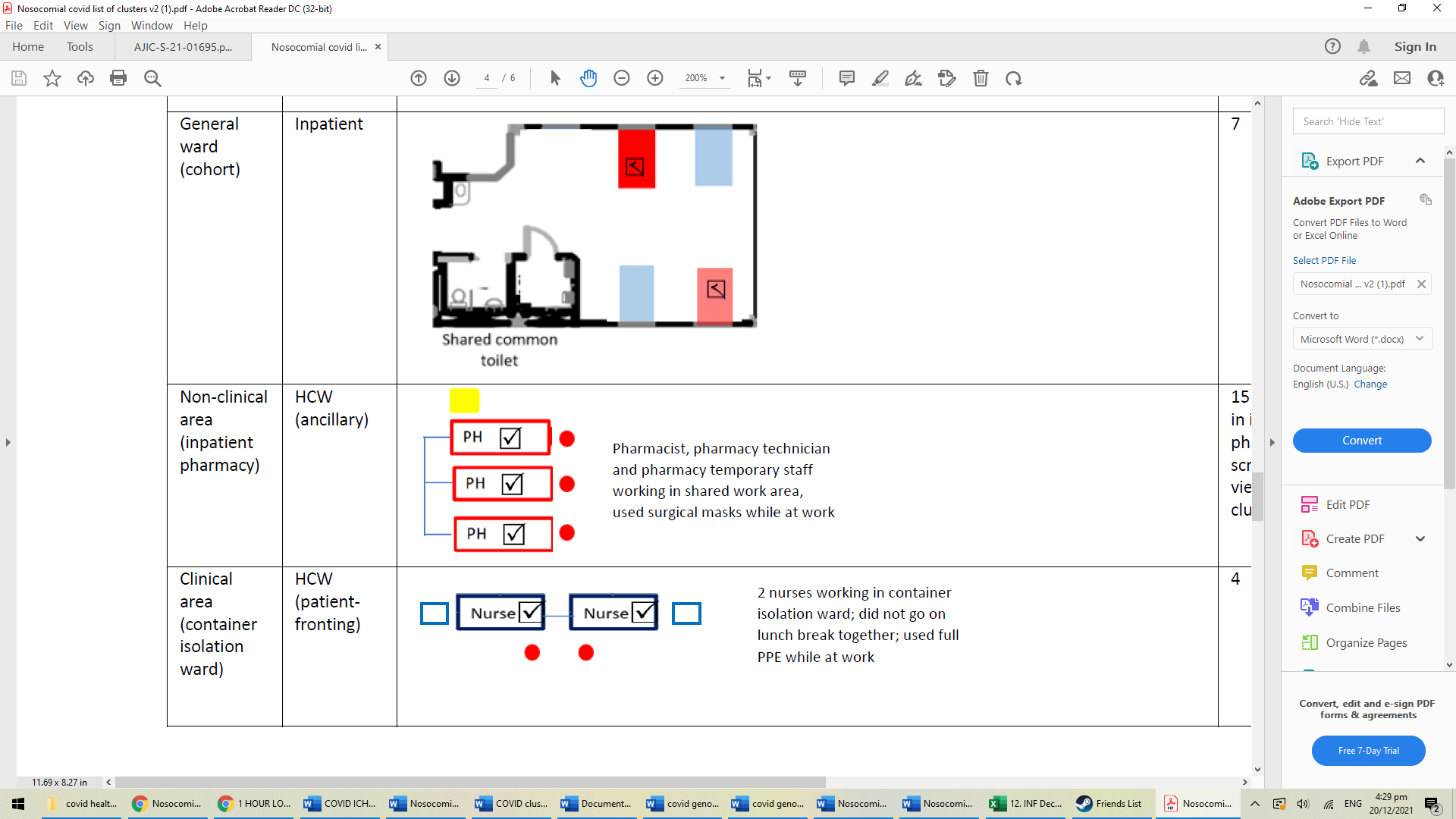 Clinical area (container isolation ward)HCW (patient-fronting) (N=2)40NoPart of HCW cluster 2; 2 nurses from container isolation ward tested C+Genetic link could not be established. Unlinked sequences; suggesting community acquisition in both casesNon-clinical area (inpatient pharmacy)HCW (ancillary) (N=6)450One of the porters had visited a known community cluster of C+ casesPart of HCW cluster 3; 6 porters linked to inpatient pharmacy tested C+Yes, 1/7 HCWs in cluster linked to other cases in genomic cluster 1; 1/7 HCW in cluster linked to genomic cluster 2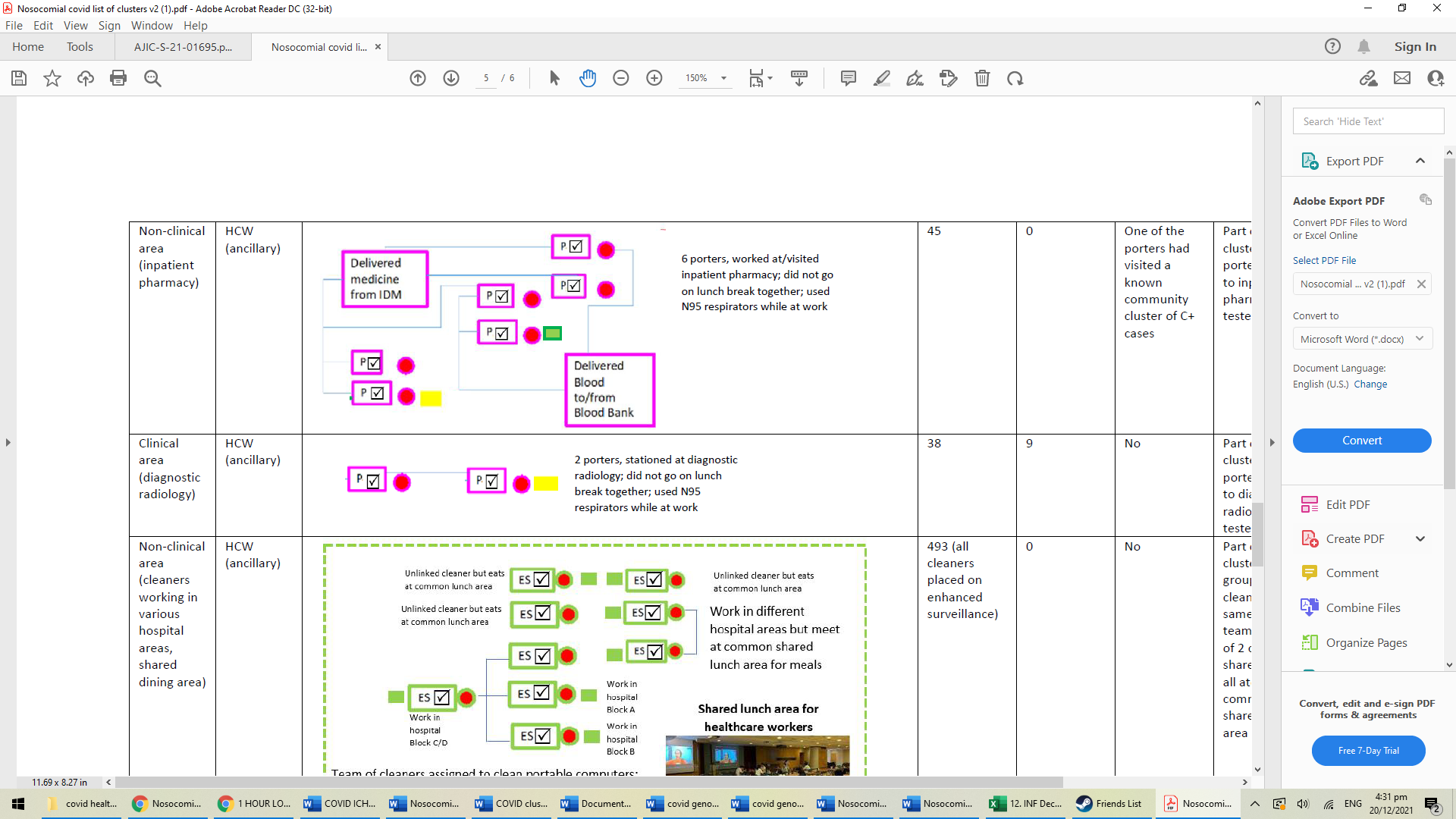 Clinical area (diagnostic radiology)HCW (ancillary) (N=2)389NoPart of HCW cluster 4; 2 porters linked to diagnostic radiology tested C+Yes, 1/2 HCWs in cluster linked to other cases in genomic cluster 1Non-clinical area (cleaners working in various hospital areas, shared dining area)HCW (ancillary) (N=9)493 (all cleaners placed on enhanced surveillance) 0NoPart of HCW cluster 5; 1 group of 4 cleaners in same work team; 1 group of 2 cleaners shared lunch; all ate in common shared lunch area7/9 HCWs in cluster linked to other cases in genomic cluster 2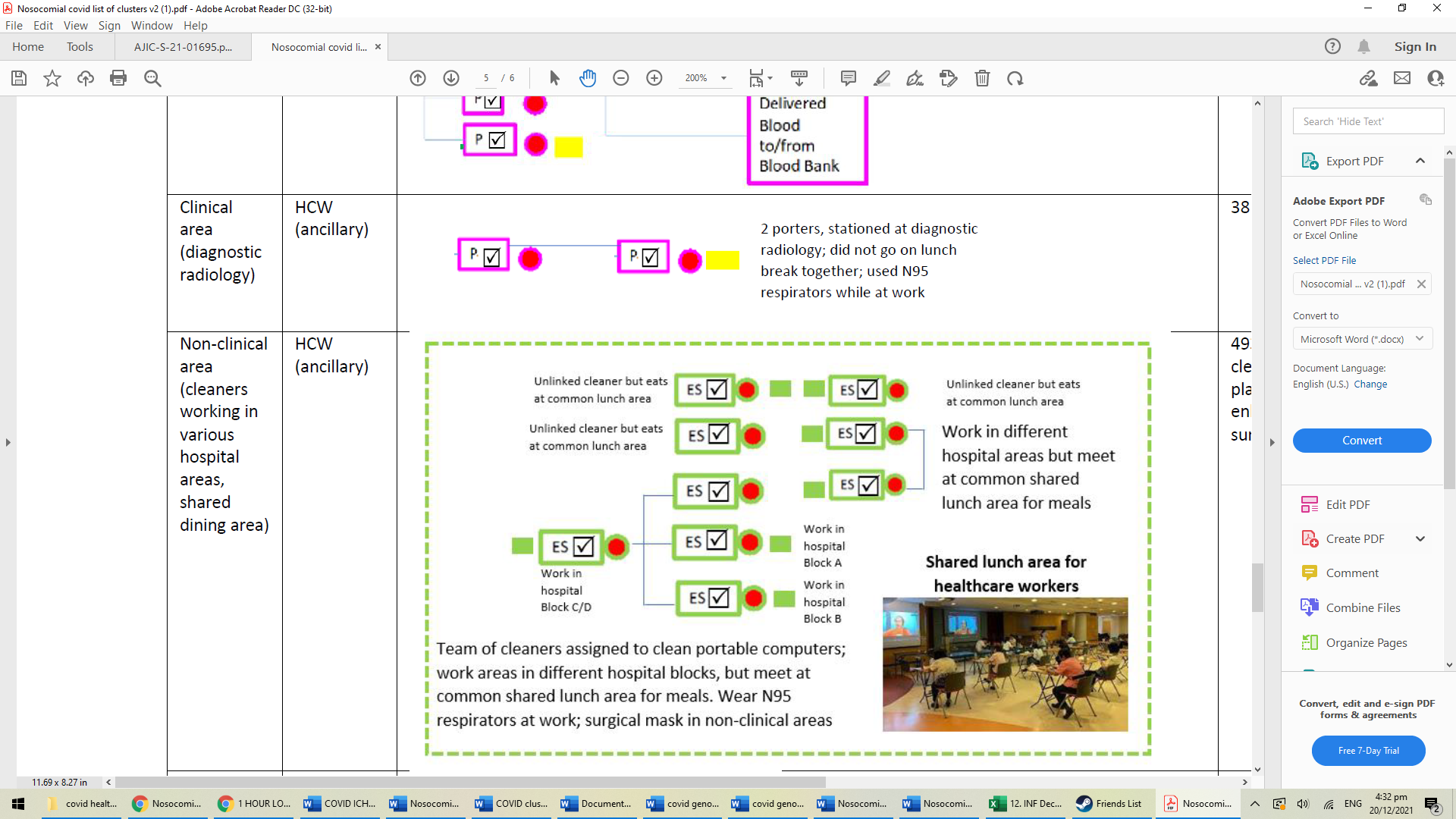 Non-clinical area (security office)HCW (ancillary) (N=2)810NoPart of HCW cluster 6; 2 security officers sharing an office tested C+Genetic link could not be established. Index case not linked to other HA-COVID-19 cases; other cases in cluster could not be sequenced (low viral load)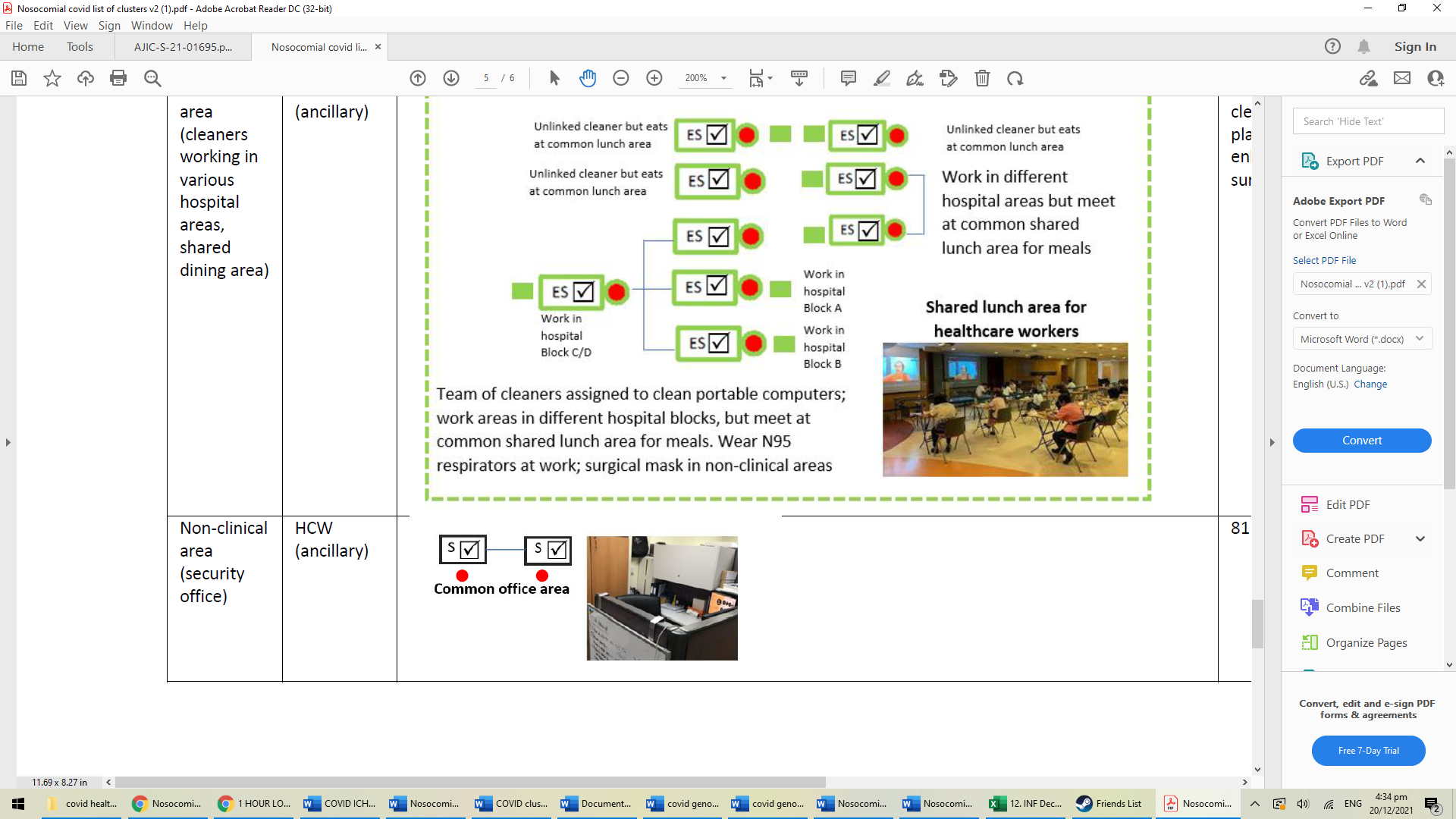 Non-clinical area (workshop)HCW (ancillary) (N=2)30NoPart of HCW cluster 7; 2 maintenance technicians tested C+Genetic link could not be established. Unlinked sequences; suggesting community acquisition in both cases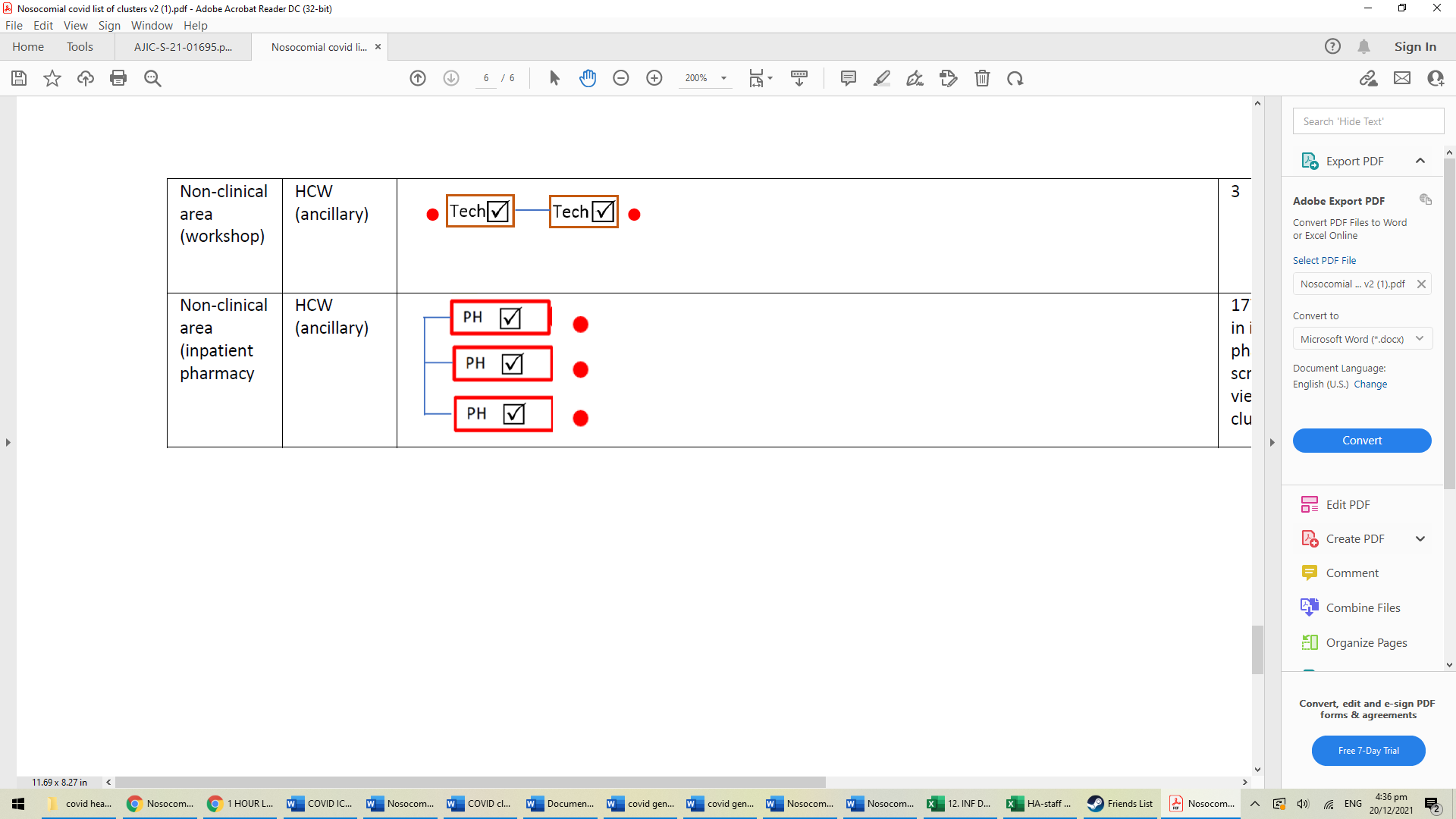 Non-clinical area (inpatient pharmacyHCW (ancillary) (N=3)177 (all HCWs in inpatient pharmacy screened in view of cluster)0NoPart of HCW cluster 8; 3 inpatient pharmacy staff tested C+Genetic link could not be established. Index case not linked to other HA-COVID-19 cases; other cases in cluster could not be sequenced (low viral load)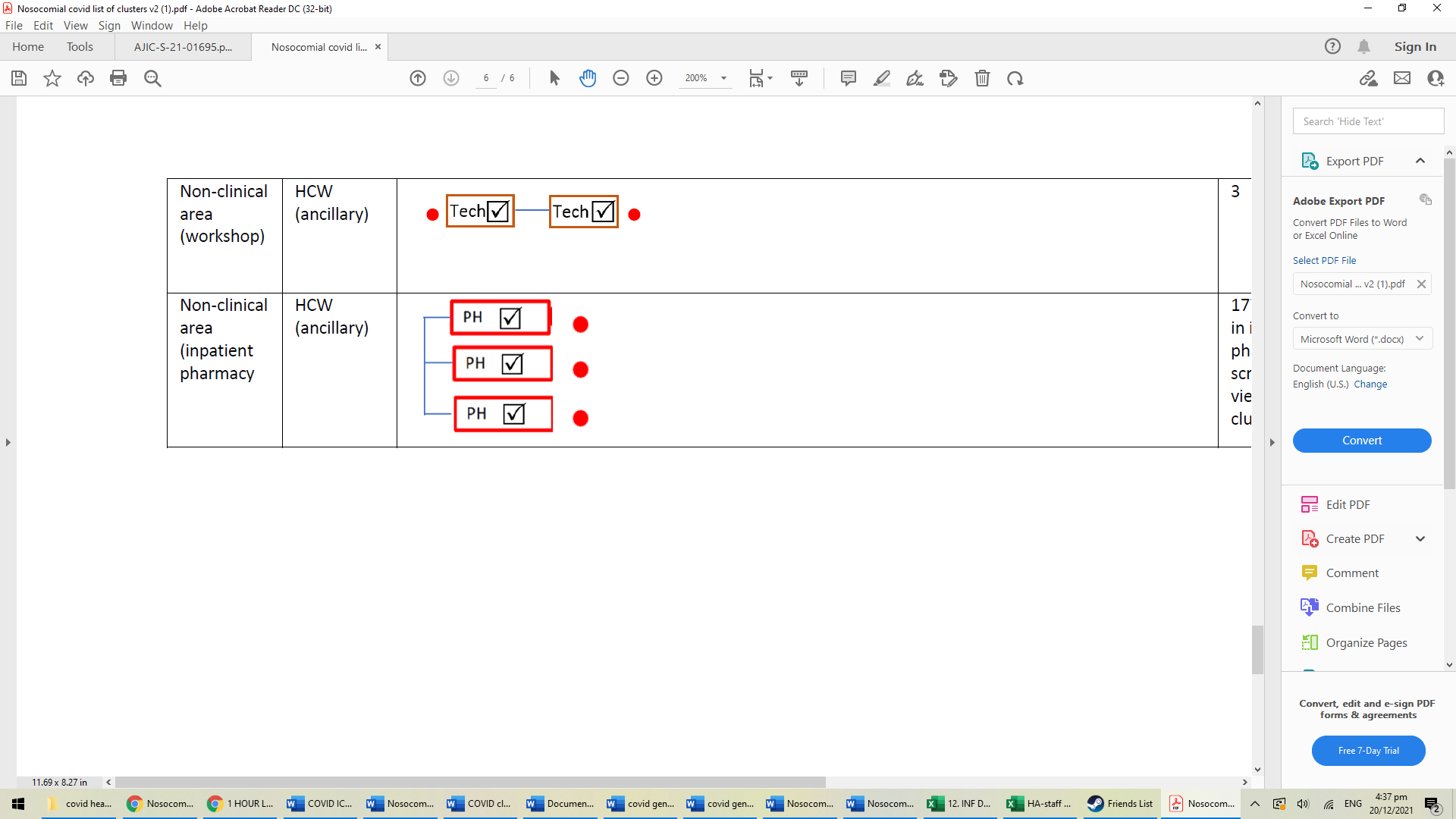 